Milano Design Week 2019 Showroom Coco-Mat Via San Prospero 4, MilanoMM Cordusiomilano@coco-mat.itwww.Coco-Mat.com/it_IT/In COCO-MAT DORMIAMO SULLA NATURA DA 30 ANNI.Il nostro viaggio da Atene a Milano PER CELEBRARE i 30 anni di riposo naturale durante la design week.Era il 1989 quando COCO-MAT fece il primo passo nel mondo del sonno, con l’impegno di costruire solo prodotti totalmente naturali.Finora, è stato un viaggio con tutti gli ingredienti di un'avventura, tutta la passione di un racconto greco e tutta la geniale semplicità di un ragionamento fuori dalle regole. Ed è stato molto divertente! Oggi, ci troviamo di fronte a un’azienda versatile, con tanta esperienza, audace, ancora più genuina e non convenzionale, con oltre 100 negozi in 19 paesi in tutto il mondo. Un talentuoso marchio conosciuto per i suoi sistemi letto artigianali, senza molle, nè metallo, naturali ed ecosostenibili, presenta una collezione all’insegna di un nuovo stile urban.Mercoledì 10 aprile c’è stato il grande content event per celebrare i 30 anni dell’azienda nello showroom nel centro di Milano.Nell foto il sistema sistema letto 4 LAYER che combina quattro prodotti top, - sommier, materasso, sovramaterasso e topper per un sonno perfetto  grazie alla combinazione di materiali naturali che aiutano a mantenere un ambiente sano. Dalla fibra di cocco alla gomma naturale anallergica che segue la forma della silhouette del corpo. 
Location Zappeion Atene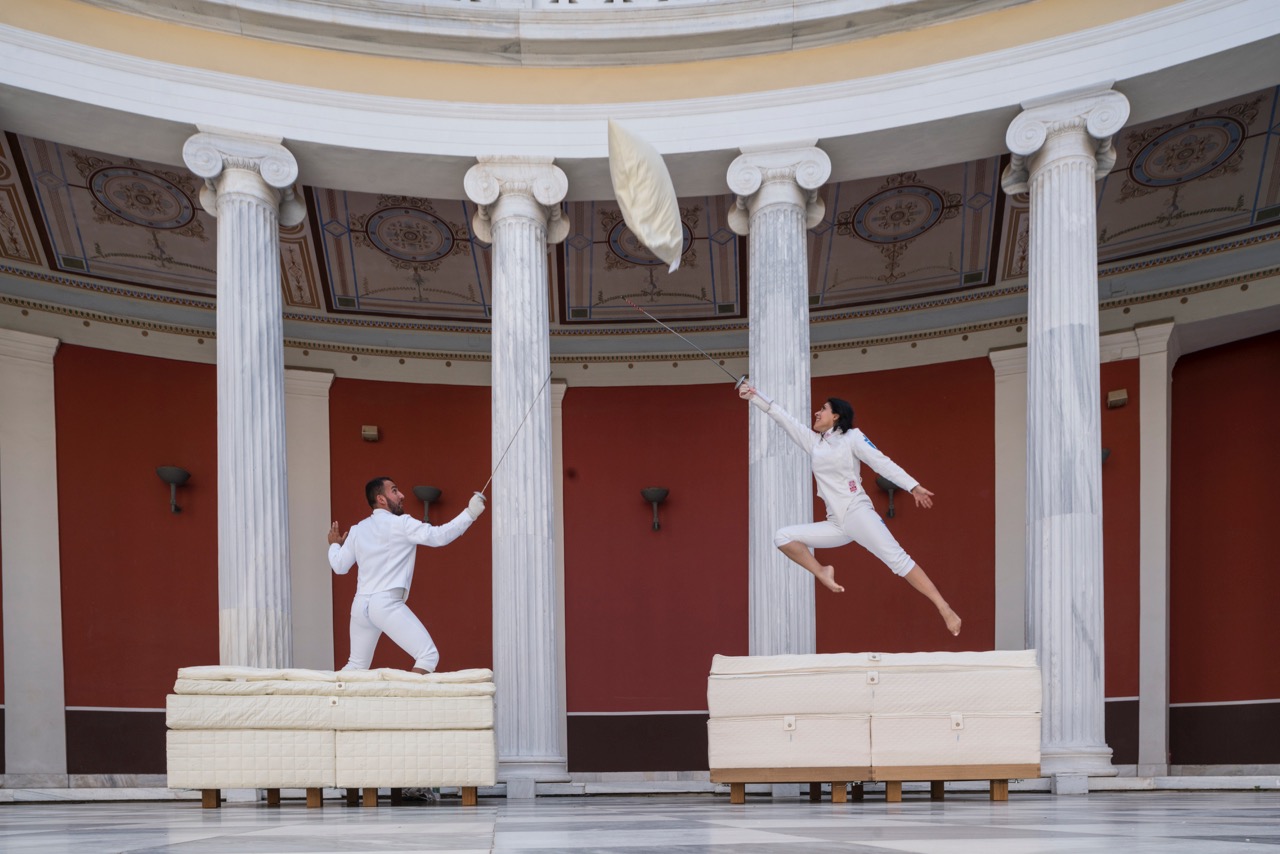 